7. AKTIVNOST: PROLJEĆEOPIS AKTIVNOSTI: DOBRO POGLEDAJ SLIKU I ODGOVORI NA SLJEDEĆA PITANJA:ŠTO VIDIŠ NA SLICI?KAKVO JE VRIJEME NA SLICI?KOJE ŽIVOTINJE VIDIŠ NA SLICI?KOLIKO CVIJETOVA VIDIŠ?KOLIKO OBLAKA VIDIŠ?U SVOJU BILJEŽNICU ILI NA LIST PAPIRA NACRTAJ LIVADU SA CVIJEĆEM I ŽIVOTINJAMA PO ŽELJI. OBOJI CRTEŽ.  😊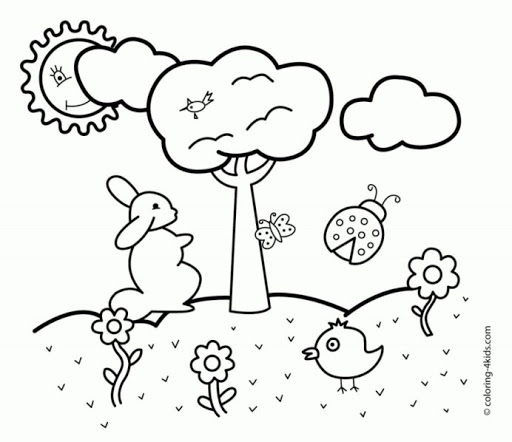 